Circonscription de PONT STE MAXENCE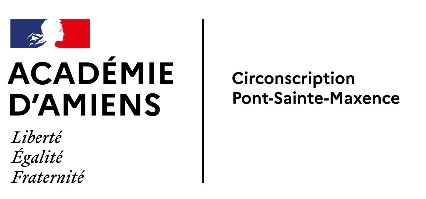 Demande d'aide spécialisée au R.A.S.E.D.PS    GSDemande d'aide reçue le:Étudiée en synthèse de RASED le :Décision proposée :Nom :				Prénom :			Né(e) le: ………/………/…………………Nom :				Prénom :			Né(e) le: ………/………/…………………Adresse de l’élève : ………………………………………………………………………………………………………………………………………………………………Adresse de l’élève : ………………………………………………………………………………………………………………………………………………………………Nom du représentant légal n°1 :……………………………………………………………………………………Adresse :	…………………………………………………………………………………………………………………………………………………………………………Tél : …………………………………………………………………………Mail @ : …………………………………………………………………       Nom du représentant légal n°2 :……………………………………………………………………………………Adresse :	…………………………………………………………………………………………………………………………………………………………………………Tél : …………………………………………………………………………Mail @ : …………………………………………………………………       Nombre de : 		Frères:               Sœurs :			Place dans la fratrie:    Nombre de : 		Frères:               Sœurs :			Place dans la fratrie:    Ecole :	……………………………………………………………….	Classe : ……………	Ville: …………………………………………………
Enseignant.e :	……………………………………………… 
Jour d'activité particulière (ex: piscine) : …………………………………………………………………………………………………………Situation n-1 Commune et école précédentes : …………………………………………   ……………………………………………………………………
 Maintien         Passage anticipé           Déménagement            Hospitalisation  Cursus scolaire particulier ? ………………………………………………………………………………………………………………………Date de l’entretien informant les responsables légaux de cette demande d’aide au RASED : ………/………/………………Motif(s) de la demande : ………………………………………………………………………………………………………………………………………………………………………………………………………………………………………………………………Aides et actions au sein de la classe actuellement ? différenciation, précisez : ……………………………………………………………………………………   PPRE 		 PAI		 PPS		 APC     	autre ............................Suivi(s) extérieur(s) connu(s) en cours :Date de l’entretien informant les responsables légaux de cette demande d’aide au RASED : ………/………/………………Motif(s) de la demande : ………………………………………………………………………………………………………………………………………………………………………………………………………………………………………………………………Aides et actions au sein de la classe actuellement ? différenciation, précisez : ……………………………………………………………………………………   PPRE 		 PAI		 PPS		 APC     	autre ............................Suivi(s) extérieur(s) connu(s) en cours :Réussite(s)/Difficulté(s)Langage oralarticulationsyntaxecompréhensionMotricitéfineglobaleRepères espace-tempsse repérer dans le temps de la journée, dans le lieu-classe, dans le lieu-école...Relation aux pairséchanges verbaux et non verbauxRelation à l'adulteéchanges verbaux et non verbauxEntrée dans les apprentissages écritscode numérique et alphabétiquePoints d’appui 
(ce que l’enfant aime, 
ses points forts…)Relations avec la familleAutres renseignements (fréquentation scolaire, santé, situation familiale)